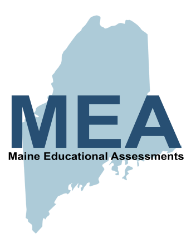 عزيزي ولي الأمر / الوصي،تم إرفاق النتائج الخاصة بطفلك في تقييمات ماين التعليمية (Maine Educational Assessments, MEA) منذ ربيع عام 2019. كان تقييم ماين التعليمي البديل في مادة فنون اللغة الإنجليزية/محو الأمية عبارة عن تقييم تبادلي متعدد الولايات. كان تقييم ماين التعليمي البديل في مادة العلوم عبارة عن محفظة تقييم بديلة شخصية.  يمكنك الحصول على معلومات حول كل من هذه التقييمات من خلال هذا الرابط: https://www.maine.gov/doe/Testing_Accountability/MECAS/materialsيمكنك الاطلاع على بنود نموذج محفظة التقييم البديلة الشخصية من خلال الرابط:  https://www.maine.gov/doe/Testing_Accountability/MECAS/materials/msaa. يعطي تقييم أولياء الأمور التبادلي متعدد الولايات معلومات حول مستوى درجات كل منطقة محتوى:  https://www.maine.gov/doe/Testing_Accountability/MECAS/supports بالنسبة لتقييم ماين التعليمي البديل في مادة العلوم (Personalized Alternate Assessment Portfolio, PAAP)، فيمكنك الحصول على التوقعات البديلة للمرحلة ( Alternate Grade Level Expectations, AGLEs) من خلال هذا الرابط:  https://www.maine.gov/doe/Testing_Accountability/MECAS/supports تمت كتابة تقرير عن أداء الطالب في تقييم ماين التعليمي على أربعة مستويات:المستوى 4: 	فوق توقعات الولايةالمستوى 3: 	يفي بتوقعات الولايةالمستوى 2: 	دون توقعات الولايةالمستوى 1: 	دون توقعات الولاية بنسبة كبيرةيُطلب من طلاب الصفوف الثالث إلى الثامن وطلاب السنة الثالثة من المدرسة الثانوية في مدارس ماين الحكومية إجراء تقييم كل عام في مادة الرياضيات وفنون اللغة الإنجليزية / محو الأمية طبقًا لقانون الولاية والقانون الاتحادي. كما يطلب من طلاب الصفين الخامس والثامن وطلاب السنة الثالثة من المرحلة الثانوية إجراء تقييم في مادة العلوم. تقوم نسبة صغيرة من الطلاب ذوي الإعاقات المعرفية الكبيرة بإجراء تقييم بديل يعتمد على معايير تحصيل بديلة (alternate assessment based on alternate achievement standards, AA-AAS). يمكن الاطلاع على النتائج الإجمالية حسب المدرسة وحسب المنطقة وحسب الولاية بأكملها في نظام التقارير والتقييم والمساءلة في ماين Maine Assessment and Accountability Reporting System, MAARS)) :
https://public.tableau.com/profile/maine.department.of.education#!/vizhome/MaineAssessments/MaineAssessments على الرغم من عدم وجود اختبار واحد يعطي صورة كاملة لإنجاز الطفل، إلا أن تقييم  ماين التعليمي يمكن أن يساعدنا على فهم أفضل للتقدم الذي أحرزه طلابنا جنبًا إلى جنب مع معلومات أخرى (مثل درجات المدرسة والعمل المدرسي اليومي). يمكن لهذه التقييمات مساعدة المدارس على مراجعة المناهج وتحسينها. كما يمكن أن تسلط النتائج الضوء على المجالات التي يحتاج فيها طالب معين إلى دعم إضافي، بحيث يتقن المحتوى، وبحيث يتم تحدي الطالب للتعمق أكثر في الموضوع. يمكن للمعلمين استخدام المعلومات لتوجيه طريقة تعليمهم وتوفير المزيد من فرص التعلم الفردية للطلاب. يمكن لأولياء الأمور استخدام المعلومات للمساعدة في دعم أطفالهم في المنزل وتوجيه المناقشات مع معلم أطفالهم.نحن واثقون من أن إرشادات الجودة التي يقدمها المعلمون الملتزمون لدينا، إلى جانب دعمكم، يمكن أن تساعد طلابنا على الوفاء بالتوقعات التي حددتها ماين لتعليمهم. نشجعك على التواصل مع معلم طفلك إذا كانت لديك أي أسئلة عن تقييم مدرسة ماين التعليمية أو تقدم طفلك.